Allegato ABANDO PER L'ASSEGNAZIONE DELL'INCENTIVO ECONOMICO INDIVIDUALE “PACCHETTO SCUOLA” - ANNO SCOLASTICO 2023/2024L’attuale quadro normativo di riferimento è costituito dalla Legge regionale n. 32/2002, che conferma un ampio raggio di azione delle politiche regionali per il diritto allo studio, volte a garantire pari opportunità di accesso all’istruzione scolastica rimuovendo ostacoli di ordine economico, sociale e culturale e a perseguire il miglioramento della qualità e dell'efficacia del sistema educativo nel suo complesso. In tale ambito si inserisce il sistema di provvidenze economiche individuali a carattere selettivo, destinate alle studentesse e agli studenti delle scuole statali, paritarie private e degli Enti Locali, secondarie di primo e secondo grado, e di percorsi di Istruzione e Formazione Professionale (IeFP) presso una scuola secondaria di secondo grado o una agenzia formativa accreditata, appartenenti a famiglie in condizioni economiche svantaggiate.In conformità con quanto disposto dal Programma di Governo 2020-2025 approvato dal Consiglio Regionale con Risoluzione n. 1 del 21 ottobre 2020, il Programma Regionale di Sviluppo 2021- 2025, adottato dalla Giunta regionale per la trasmissione al Consiglio con Delibera n. 1392 del 7 dicembre 2022, il Documento di economia e finanza regionale (DEFR) 2023 approvato con Deliberazione del Consiglio regionale n. 75 dell’8 settembre 2022, nonché la Nota di aggiornamento al DEFR 2023 approvata con Deliberazione del Consiglio regionale n. 110 del 22 dicembre 2022   ed aggiornata con la Deliberazione del Consiglio regionale n. 53 del 28 giugno 2023 (Integrazione alla Nota di aggiornamento al DEFR 2023), con particolare riferimento al Progetto regionale 12 “Successo scolastico, formazione di qualità ed educazione alla cittadinanza” che prevede, ai fini di promuovere il successo scolastico e formativo, interventi destinati a studenti delle scuole residenti in Toscana, appartenenti a famiglie in condizioni socio-economiche svantaggiate, per sostenere le spese necessarie alla frequenza scolastica con l’obiettivo di garantire il diritto allo studio, nonché dagli Indirizzi deliberati dalla Giunta Regionale con atto n. 757 del 3 luglio 2023 e dagli indirizzi provinciali approvati dalla Provincia di Lucca con decreto deliberativon. 60 del 11/08/2023, il Comune di Borgo a Mozzano emana il bando per l’assegnazionedell’incentivo economico individuale “Pacchetto scuola” per l'anno scolastico 2023/2024.Art.1 Finalità generaliIl presente bando è finalizzato a sostenere le spese necessarie per la frequenza scolastica (libri scolastici, altro materiale didattico e servizi scolastici) di studentesse e studenti appartenenti a nuclei familiari in condizioni socio economiche più difficili al fine di promuoverne l’accesso ed il completamento degli studi sino al termine delle scuole secondarie di secondo grado, e dei percorsi IeFP, garantendo, nel contempo, quanto più possibile la massima omogeneità ed equità sul territorio regionale.Art. 2Destinatari ed entità dell'incentivo economico individuale “Pacchetto scuola”Il “Pacchetto scuola” per l'anno scolastico 2023/2024 è destinato a studentesse e studenti residenti  in Toscana iscritti ad una scuola secondaria di primo o secondo grado (statale, paritaria privata o paritaria degli Enti locali) inclusi gli iscritti ad un percorso di Istruzione e Formazione Professionale– IeFP – presso una scuola secondaria di secondo grado o una agenzia formativa accreditata appartenenti a nuclei familiari con indicatore economico equivalente ISEE non superiore all’importo di euro 15.748,78.L’ISEE richiesto è quello per le prestazioni agevolate rivolte ai minorenni (coincidente con l’ISEE ordinario qualora il nucleo familiare non si trovi nelle casistiche disciplinate dall’art. 7 del DPCM 159/13). L'ISEE ordinario inoltre può essere sostituito dall'ISEE Corrente da utilizzare quando si verificano significative variazioni reddituali e/o patrimoniali che hanno un impatto sulla situazione economica del nucleo familiare.Il “Pacchetto scuola” viene corrisposto ai beneficiari dal Comune di residenza nel rispetto degli importi dell'incentivo, di cui all'art. 5 del presente bando.Il beneficio può essere utilizzato per:acquisto libri di testo;acquisto altro materiale didattico;servizi scolastici.Il beneficiario non è tenuto a produrre documentazione di spesa in sede di presentazione delladomanda ma a conservarla obbligatoriamente per i controlli ex-post da effettuarsi a cura dei Comuni titolari del procedimento.In caso di diversa residenza fra richiedente e minore interessato, si fa riferimento al minore.Art. 3Requisiti di accesso beneficioIl pacchetto scuola può essere erogato in presenza dei seguenti requisiti:iscrizione per l’a.s. 2023/2024 ad una scuola secondaria di primo o secondo grado (statale, paritaria privata o paritaria degli Enti locali) inclusi gli iscritti ad un percorso di Istruzione e Formazione Professionale – IeFP – presso una scuola secondaria di II grado o una agenzia formativa accreditata.requisiti economici: l’ISEE del nucleo familiare di appartenenza dello studente, o ISEE Minorenni nei casi previsti, calcolato secondo le modalità di cui alla normativa vigente, non deve superare il valore di 15.748,78 euro;requisiti anagrafici: residenza nel Comune di Borgo a Mozzano ed età non superiore a 20 anni (da intendersi sino al compimento del 21esimo anno di età, ovvero 20 anni e 364 giorni), compiuti entro il 22 settembre 2023.Il requisito relativo all’età non si applica agli studenti diversamente abili, con handicap riconosciuto ai sensi dell’art. 3 comma 3 della legge 5 febbraio 1992 n. 104 o con invalidità non inferiore al 66%.Il beneficio è richiesto da uno dei genitori o da chi rappresenta la/lo studentessa/studente. Nel caso  di studente maggiorenne, la domanda può essere presentata dallo studente stesso.Le studentesse e gli studenti residenti in Toscana e frequentanti scuole localizzate in altre regioni possono richiedere il beneficio al proprio comune di residenza - salvo che la regione in cui è ubicata la scuola presso la quale si è iscritti eroghi i contributi sulla base del principio della frequenza e non della residenza - a condizione che la scuola frequentata sia situata in regioni contermini e purché sia assolto il principio del pendolarismo, ovvero il rientro quotidiano della/o studentessa/studente alla propria residenza in Toscana. In ogni caso il contributo delle due regioni non può essere cumulato.I requisiti di accesso al beneficio devono essere posseduti alla data di presentazione della domanda e alla scadenza prevista all’art.7 del presente bando.Art. 4Modalità e condizioni per l’accesso all’incentivoL’incentivo economico individuale “Pacchetto scuola” è attribuito ai richiedenti in possesso dei requisiti di cui all'art. 3 del presente bando secondo una graduatoria unica comunale stilata in ordine di ISEE crescente, fino e non oltre il valore massimo di euro 15.748,78 senza distinzione di ordine e grado di scuola.In caso di parità, si terrà conto dei seguenti criteri:precedenza ai richiedenti nei cui nuclei familiari sono presenti soggetti con handicap permanente grave o invalidità superiore al 66% di riduzione della capacità lavorativa;maggiore numero dei figli minori presenti nel nucleo familiare;ordine cronologico di presentazione della domanda.Art. 5 Importo dell'incentivoL’importo del “Pacchetto scuola” è unico per ogni ordine di scuola (secondaria di primo grado, secondaria di secondo grado, percorsi IeFP) e anno di corso (classe).Tabella importi regionaliAl fine di consentire l’erogazione del “Pacchetto scuola” ad un numero maggiore di beneficiari, potranno essere stabiliti degli importi diversificati compresi tra l’importo minimo di € 130,00 e l’importo massimo di €. 300,00.Art.6 Documentazione prescrittaAi fini della partecipazione al presente bando la documentazione da presentare è la seguente:la domanda d’ammissione al bando diretta al Comune di residenza della/dello studentessa/studentela copia fotostatica non autenticata di un documento d’identità, in corso di validità, del richiedente nel caso in cui la domanda non sia sottoscritta in presenza del dipendente addetto (art. 38 del D.P.R. n. 445/2000).la copia del codice fiscale del dichiarante;Il richiedente la concessione “Pacchetto scuola” deve dichiarare qual è la situazione economica del proprio nucleo familiare, come da attestazione ISEE, in corso di validità, rilasciata in applicazione del D.P.C.M. n. 159/13 e ss.mm.ii..Il richiedente si impegna a conservare la documentazione delle spese sostenute da esibirsi in sede di controlli da effettuarsi ex-post.Il richiedente deve dichiarare di essere consapevole che, in caso di dichiarazioni non veritiere, è passibile di sanzioni penali ai sensi del D.P.R. n. 445/2000, oltre alla revoca dei benefici eventualmente percepiti.Il richiedente la concessione “Pacchetto scuola”, qualora intenda avvalersi delle eccezioni previste per gli studenti disabili, con handicap riconosciuto ai sensi dell’art. 3, comma 3, della legge 5 febbraio 1992, n. 104 con invalidità non inferiore al 66% (vedere nello specifico l'art. 3 del presente bando), deve dichiararlo indicando la data del rilascio della certificazione e l’ente emanante (art. 15, punto 2, della Legge n. 183 del 12/11/11).Art. 7Termini e modalità per la presentazione delle domandeLa domanda d’ammissione al bando diretta al Comune di residenza della/dello studentessa/studente, con allegata la copia fotostatica di un documento d’identità del richiedente, deve essere presentata entro e non oltre le ore 12.00 del  22 settembre 2023 con le seguenti modalità:-	consegnata a mano presso l’ufficio scuola del Comune di Borgo a Mozzano;-	spedita a mezzo lettera raccomandata A/R tenendo presente che farà fede la data riportata sul timbro dell’Ufficio postale accettante;-	inviata tramite PEC all’indirizzo di posta elettronica certificata: comune.borgoamozzano@postacert.toscana.it  (Si precisa che la domanda dovrà essere spedita da un indirizzo certificato  P.E.C.);  Per quanto riguarda i requisiti economici, nel caso in cui il richiedente presenti la Dichiarazione Sostitutiva Unica (DSU), il Comune assicura che l'istanza sia perfezionata con l'acquisizione dell’attestazione ISEE prima dell'inserimento della graduatoria degli idonei nell'applicativo web regionale.In caso di attestazione ISEE con annotazioni per omissioni o difformità, la domanda di ammissione al bando potrà essere accettata solo se entro il termine di scadenza di cui al primo comma il richiedente procederà secondo quanto previsto dall’art. 11 comma 5 del D.P.C.M. 159/2013 e ss.mm.ii.Art. 8Accertamenti sulla veridicità delle dichiarazioni sostitutive prodotte e controlli sulla documentazione di spesaLa responsabilità della veridicità delle dichiarazioni riportate è esclusivamente del richiedente la concessione dell'incentivo economico che le ha sottoscritte e che, in caso di falsa dichiarazione, può essere perseguito penalmente (art. 76 del D.P.R. n. 445 del 28/12/2000).Ai sensi dell’articolo 71 del DPR 445/2000, e secondo le specifiche procedure e modalità stabilite nei propri regolamenti, il Comune è tenuto a effettuare idonei controlli, sia a campione sia puntualmente su singoli casi se si ravvisano dubbi sulla veridicità delle domande presentate dai beneficiari, rese in forma di auto dichiarazioni, consultando direttamente gli archivi dell’amministrazione certificante ovvero richiedendo alla medesima, anche attraverso strumenti informatici o telematici, conferma scritta della corrispondenza di quanto dichiarato con le risultanze dei registri da questa custoditi (comma 1 e 2 dell’art. 71 del D.P.R. n. 445 del 28/12/2000). In caso di ragionevole dubbio su determinate dichiarazioni sostitutive si procede ad inviare istanza alla Guardia di Finanza.Tali controlli sulle domande beneficiarie devono in ogni caso interessare almeno il 10% dei soggetti risultati aventi diritto al beneficio.Qualora le dichiarazioni presentino delle irregolarità o delle omissioni rilevabili d’ufficio, non costituenti falsità, il funzionario competente a ricevere la documentazione dà notizia all’interessato di tale irregolarità. Questi è tenuto alla regolarizzazione o al completamento della dichiarazione, in mancanza il procedimento non ha seguito (comma 3 dell’art. 71 del D.P.R. n. 445 del 28/12/2000).Fermo restando quanto previsto dall’art. 76 del D.P.R. n. 445 del 28 dicembre 2000, qualora dal controllo emerga la non veridicità del contenuto della dichiarazione, il dichiarante decade dal beneficio stesso ed è tenuto alla restituzione di quanto eventualmente già erogato dal Comune.Resta ferma l’applicazione delle norme penali per i fatti costituenti reato.Il Comune effettua idonei controlli sulla documentazione di spesa, precisando che l’ammissibilità della spesa è relativa a tutto l’anno scolastico 2023/2024.Le spese ammissibili per il pacchetto scuola sono quelle sostenute per libri di testo, materiale didattico, servizi scolastici.Il beneficiario che in caso di controllo da parte del Comune non produca la documentazione di spesa decade dal beneficio, in tal caso il Comune procederà alla revoca totale o parziale del contributo economico concesso procedendo al recupero delle somme erogate.Art. 9Termine di riscossione risorse assegnateIl termine ultimo di riscossione del contributo da parte del beneficiario è di 90 giorni a far data dalla comunicazione, oltre tale data decade il diritto alla riscossione.In presenza di un beneficiario che risulta però essere debitore nei confronti del Comune per servizi scolastici (Refezione e/o trasporto scolastico), il Comune potrà effettuare le procedure di compensazione.Art.10 Esito del bandoLa graduatoria degli idonei al bando, in quanto in possesso dei requisiti previsti dallo stesso, composta secondo i criteri di cui al precedente art. 3, sarà pubblicata mediante affissione all'Albo Pretorio del Comune di Borgo a Mozzano entro il 15 novembre e sul sito istituzionale del Comune stesso.I dichiaranti che hanno presentato domanda di partecipazione al bando possono inoltrare ricorso avverso tale graduatoria entro i 15 giorni successivi dalla sua pubblicazione. Il ricorso dovrà essere indirizzato al Comune di Borgo a Mozzano, via Umberto I n. 1 -55023 Borgo a Mozzano LU - Ufficio Scuola.La graduatoria definitiva dei beneficiari verrà approvata dal Comune a seguito dell'assegnazione effettiva delle risorse agli idonei in graduatoria.Art. 11Informativa agli interessati ex art. 13 Regolamento UE 2016/679 sulla protezione dei datiFinalità del trattamento: Assegnazione dell’incentivo economico individuale “Pacchetto Scuola” anno scolastico 2023/2024.Base giuridica del trattamento: Esercizio dei pubblici poteri e svolgimento dei compiti attribuiti al titolare.Titolare del trattamento: Comune di Borgo a Mozzano Telefono 058382041 PEC comune.borgoamozzano@postacert.toscana.it.Responsabile della Protezione di dati: Ing. Fabio Dianda  - dpo@comune.borgoamozzano.lucca.it.Categorie di soggetti ai quali i dati possono essere comunicati:pubbliche amministrazioni e autorità giudiziaria a cui gli stessi debbano essere comunicati per legge.soggetti privati che facciano richiesta di accesso ai documenti della procedura nei limiti consentiti dal D.Lgs. 50/2016 e dalla legge n. 241/1990.Periodo di conservazione dei dati: in attesa di regolamentazione da parte dell’ente.Diritti del concorrente interessato:l'interessato ha diritto di richiedere la cancellazione dei propri dati ogni volta che sia spirato il termine fissato per il trattamento; la finalità del trattamento sia esaurita; non sussistano più obblighi legali di conservazione dei dati a carico del titolare.Anteriormente al verificarsi di tali circostanze, poiché il trattamento consegue ad esercizio di pubblici poteri, l'interessato non ha facoltà di chiedere la cancellazione dei dati o la limitazione del trattamento, né di opporsi al trattamento medesimo.L'interessato ha diritto alla portabilità dei dati, esercitabile mediante richiesta semplice alla Comune di Borgo a Mozzano.L'interessato ha diritto a presentare reclamo al Garante per la Protezione dei Dati Personali (http://www.garanteprivacy.it).Art.12 Responsabile del procedimentoAi sensi della Legge 7 agosto 1990, n. 241, "Nuove norme in materia di procedimento amministrativo e di diritto di accesso ai documenti amministrativi", e s.m.i. la struttura amministrativa responsabile dell'adozione del presente bando è il Comune di Borgo a Mozzano.Il Responsabile del procedimento è d.ssa Marcella Cappelli.Art. 13 Informazioni sul bandoIl presente bando è reperibile sul sito del Comune al seguente indirizzo: www.comune.borgoamozzano.lucca.it. Informazioni possono inoltre essere richieste al Comune – Ufficio Scuola, Via Umberto I, 1 – 55023 Borgo a Mozzano Lucca, rivolgendosi a: Ivano Morelli (tel. 02583820423 e-mail morelli@comune.borgoamozzano.lucca.it).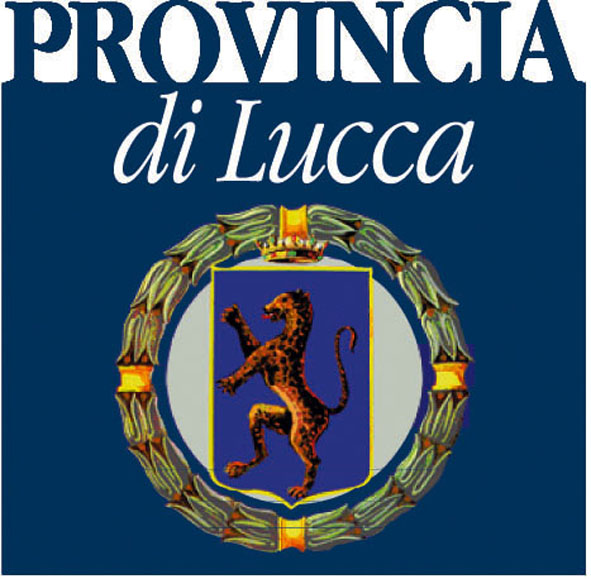 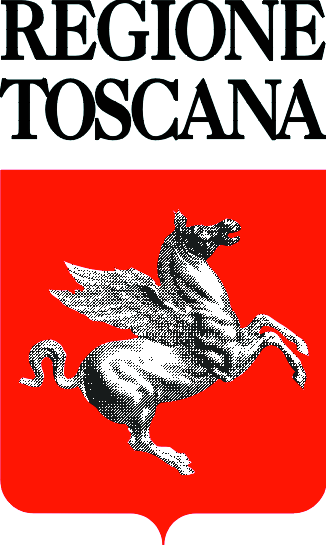 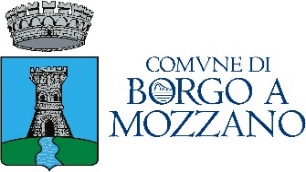 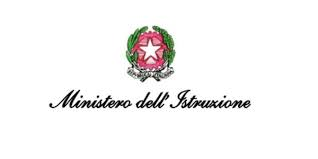 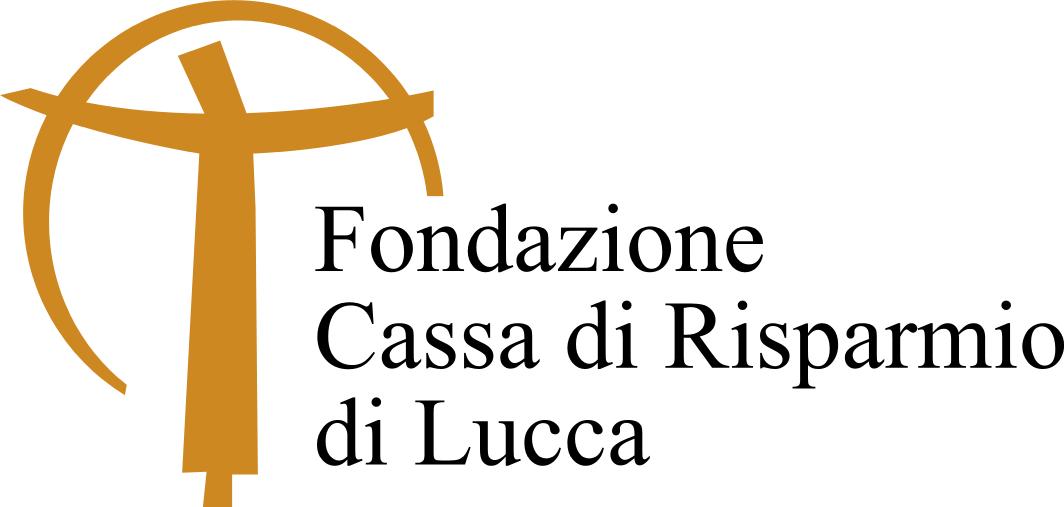 Importo minimo euroImporto massimo euroScuola secondaria I e II grado (tutte le classi di corso)130,00300,00